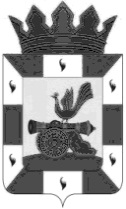 АДМИНИСТРАЦИЯ МУНИЦИПАЛЬНОГО ОБРАЗОВАНИЯ«СМОЛЕНСКИЙ РАЙОН» СМОЛЕНСКОЙ ОБЛАСТИП О С Т А Н О В Л Е Н И Еот 07.07.2023 № 1326В соответствии с Федеральным законом от 29.12.2012 № 273-ФЗ «Об образовании в Российской Федерации», Федеральным законом от 06.10.2003 № 131-ФЗ «Об общих принципах организации местного самоуправления в Российской Федерации», Федеральным законом от 27.07.2010 № 210-ФЗ «Об организации предоставления государственных и муниципальных услуг», протоколом президиума Правительственной  комиссии по цифровому развитию, использованию информационных технологий для  улучшения качества  жизни и условий ведения предпринимательской деятельности от 25.06.2021 № 19, с Планом перевода массовых социально значимых услуг регионального и муниципального уровней в электронный формат, утвержденным протоколом президиума Правительственной комиссии по цифровому развитию, использованию информационных технологий для улучшения качества жизни и условий ведения предпринимательской деятельности от 10.12.2021 № 44, распоряжением  Администрации Смоленской области от  08.07.2021   № 1298-р/адм «Об утверждении перечня массовых социально значимых государственных и муниципальных услуг, подлежащих переводу в электронный формат на территории Смоленской области», приказом Департамента Смоленской области по образованию и науке от 22.05.2023 № 459-ОДАДМИНИСТРАЦИЯ МУНИЦИПАЛЬНОГО ОБРАЗОВАНИЯ «СМОЛЕНСКИЙ РАЙОН» СМОЛЕНСКОЙ ОБЛАСТИ ПОСТАНОВЛЯЕТ:Утвердить Административный регламент предоставления муниципальной услуги «Постановка на учет и направление детей в муниципальные образовательные организации, реализующие образовательные программы дошкольного образования» (далее –регламент).Признать утратившими силу постановления Администрации муниципального образования «Смоленский район» Смоленской области:-  от 19.10.2017 № 2180 «Об утверждении Административного регламента по предоставлению муниципальной услуги  «Приём заявлений, постановка на учёт и  зачисление детей в муниципальные бюджетные образовательные учреждения, реализующие основную общеобразовательную  программу дошкольного образования»;- от 04.06.2018  № 741 «О внесении изменений в Административный регламент по предоставлению муниципальной услуги  «Приём заявлений, постановка на учёт и  зачисление детей в муниципальные бюджетные образовательные учреждения, реализующие основную общеобразовательную  программу дошкольного образования», утвержденный постановлением Администрации муниципального образования «Смоленский район» Смоленской области от 19.10.2017 года № 2180»;  - от 23.12.2020  № 1825 «О внесении изменений в Административный регламент по предоставлению муниципальной услуги  «Приём заявлений, постановка на учёт и  зачисление детей в муниципальные бюджетные образовательные учреждения, реализующие основную общеобразовательную  программу дошкольного образования», утвержденный постановлением Администрации муниципального образования «Смоленский район» Смоленской области от 19.10.2017 года № 2180»; - от 07.09.2021 № 1638 «О внесении изменений в Административный регламент по предоставлению муниципальной услуги  «Приём заявлений, постановка на учёт и  зачисление детей в муниципальные бюджетные образовательные учреждения, реализующие основную общеобразовательную  программу дошкольного образования», утвержденный постановлением Администрации муниципального образования «Смоленский район» Смоленской области от 19.10.2017 года № 2180»; - от 15.02.2022  № 240 «О внесении изменений в Административный регламент по предоставлению муниципальной услуги  «Приём заявлений, постановка на учёт и  зачисление детей в муниципальные бюджетные образовательные учреждения, реализующие основную общеобразовательную  программу дошкольного образования», утвержденный постановлением Администрации муниципального образования «Смоленский район» Смоленской области от 19.10.2017 года № 2180»; - от 21.10.2022  № 2042 «О внесении изменений в Административный регламент по предоставлению муниципальной услуги  «Приём заявлений, постановка на учёт и  зачисление детей в муниципальные бюджетные образовательные учреждения, реализующие основную общеобразовательную  программу дошкольного образования»;- от 11.04.2023  № 672 «О внесении изменений в Административный регламент по предоставлению муниципальной услуги  «Приём заявлений, постановка на учёт и  зачисление детей в муниципальные бюджетные образовательные учреждения, реализующие основную общеобразовательную  программу дошкольного образования»;- от 05.05.2023 №  871 «О внесении изменений в Административный регламент по предоставлению муниципальной услуги  «Приём заявлений, постановка на учёт и  зачисление детей в муниципальные бюджетные образовательные учреждения, реализующие основную общеобразовательную  программу дошкольного образования».      3. Настоящее постановление вступает в силу со дня официального опубликования в газете «Сельская правда». 4. Контроль за исполнением настоящего постановления возложить на председателя комитета по образованию Администрации муниципального образования «Смоленский район» Смоленской области (И.В. Лонщакова).Глава муниципального образования «Смоленский район» Смоленской области                                   О.Н. ПавлюченковаУТВЕРЖДЕНпостановлением Администрации муниципального образования «Смоленский  район» Смоленской областиот 07.07.2023 № 1326 Административный регламентпредоставления муниципальной услуги«Постановка  на учет и направление детей в муниципальные образовательные организации, реализующие образовательные программы дошкольного образования»I. Общие положенияПредмет регулирования Административного регламентаАдминистративный регламент предоставления муниципальной услуги «Постановка на учёт и направление детей в муниципальные образовательные организации, реализующие образовательные программы дошкольного образования» (далее – Административный регламент) разработан в целях повышения качества и доступности предоставления муниципальной услуги, определяет стандарт, сроки и последовательность действий (административных процедур) при осуществлении полномочий по постановке на учёт и направлении детей в муниципальные образовательные организации, реализующие образовательные программы дошкольного образования, находящиеся на территории муниципального образовании «Смоленский район» Смоленской области. Настоящий Административный регламент регулирует отношения, возникающие на основании пункта 6 части 1, части 2 статьи 9, части 4.1 статьи 67 Федерального закона от 29 декабря 2012 г. № 273-ФЗ «Об образовании в Российской Федерации».Круг Заявителей1.1. Заявителями на получение муниципальной услуги  является родитель (законный представитель) ребёнка (далее – заявитель).1.2.Заявителем на получение муниципальной услуги посредством федеральной государственной информационной системы «Единый портал государственных и муниципальных услуг (функций)» (далее – ЕПГУ) (https://www.gosuslugi.ru/) и, (или) региональных порталов государственных и муниципальных услуг (функций) (далее – РПГУ) является родитель (законный представитель) ребёнка, завершивший прохождение процедуры регистрации в федеральной государственной информационной системе «Единая система идентификации и аутентификации в инфраструктуре, обеспечивающей информационно технологическое взаимодействие информационных систем, используемых для предоставления муниципальной услуги в электронной форме» (далее – ЕСИА).Требования к порядку информирования о предоставлениимуниципальной услуги1.3.Информирование о порядке предоставления муниципальной  услуги осуществляется:1) непосредственно при личном приеме Заявителя в Комитете по образованию Администрации муниципального образования «Смоленский район» Смоленской области (далее – Уполномоченный орган) или  многофункциональном  центре предоставления государственных и муниципальных услуг (далее – многофункциональный центр);2) по телефону в Уполномоченном органе или многофункциональном центре;3) письменно, в том числе посредством электронной почты, почтовой связи общего пользования (далее – почтовой связи);4) посредством размещения в открытой и доступной форме информации в информационно-телекоммуникационной сети  «Интернет»:-  на  ЕПГУ и (или) РПГУ;	- на официальном сайте Уполномоченного органа (https://obraz.smolensk.ru/);5) посредством размещения информации на информационных стендах Уполномоченного органа или многофункционального  центра.1.4. Информирование  осуществляется по вопросам, касающимся:способов подачи заявления о предоставлении муниципальной услуги;адресов Уполномоченного  органа  и многофункциональных центров, обращаться  в которые необходимо для предоставления  муниципальной  услуги;справочной  информации о работе Уполномоченного органа  и многофункциональных центров;документов, необходимых для предоставления муниципальной услуги и услуг, которые включены в перечень услуг, необходимых и обязательных для предоставления муниципальной  услуги;порядка и сроков предоставления муниципальной услуги;порядка  получения сведений о  ходе  рассмотрения заявления о  предоставлении  муниципальной  услуги и о результатах  предоставления муниципальной  услуги;порядка досудебного (внесудебного) обжалования действий (бездействия) должностных лиц, и принимаемых ими решений при  предоставлении  муниципальной услуги. Получение  информации по вопросам  предоставления  муниципальной услуги и услуг, которые включены в перечень  услуг, необходимых и обязательных для предоставления  муниципальной  услуги, осуществляется бесплатно.1.5. При устном обращении заявителя (лично или по телефону) должностное лицо Уполномоченного органа, работник многофункционального центра,  осуществляющий консультирование, подробно и в вежливой  (корректной) форме информирует обратившихся по интересующим вопросам.Ответ на телефонный звонок должен начинаться с информации о наименовании органа, в который позвонил заявитель, фамилии, имени, отчества (последнее – при наличии) и должности специалиста, принявшего телефонный звонок. Если должностное лицо Уполномоченного органа, работник многофункционального центра не может самостоятельно дать ответ, телефонный звонок должен быть переадресован (переведен) на другое должностное лицо или же обратившемуся лицу должен быть сообщен телефонный номер, по которому можно будет получить необходимую информацию.Если подготовка ответа требует продолжительного времени, он предлагает заявителю один из следующих вариантов дальнейших действий: изложить обращение в письменной форме и направить по электронной почте Уполномоченного органа, многофункционального  центра  или посредством почтовой связи;назначить другое время для консультаций;прийти лично.Должностное лицо Уполномоченного органа, работник  многофункционального центра не вправе осуществлять информирование, выходящее за рамки стандартных процедур и условий предоставления муниципальной услуги, и влияющее прямо или косвенно на принимаемое решение.Продолжительность информирования по телефону не должна превышать 10 минут.Информирование осуществляется в соответствии с графиком приёма граждан.1.6. По письменному  обращению должностное  лицо Уполномоченного органа, ответственное за предоставление   муниципальной  услуги, работник многофункционального   центра подробно в письменной форме разъясняет   гражданину сведения по вопросам, указанным в  пункте  1.4. настоящего  Административного регламента в порядке, установленном Федеральным  законом от 2 мая 2006 г.  № 59-ФЗ «О порядке рассмотрения  обращений граждан Российской Федерации».1.7. На ЕГПУ  размещаются сведения, предусмотренные  Положением о федеральной  государственной  информационной системе «Федеральный реестр государственных и муниципальных услуг (функций)», утвержденным постановлением Правительства Российской Федерации от 24 октября 2011 г. № 861.Доступ к информации о сроках,  порядке предоставления муниципальной услуги и документах, необходимых для предоставления муниципальной  услуги, осуществляется без выполнения заявителем каких-либо требований, в том числе без использования программного обеспечения, установка которого на технические средства Заявителя требует заключения лицензионного или иного соглашения с правообладателем программного обеспечения, предусматривающего взимание платы, регистрацию или авторизацию заявителя или предоставление им персональных данных.1.8. На официальном сайте Уполномоченного органа, на стендах в местах предоставления муниципальной услуги и услуг, которые являются необходимыми и обязательными для предоставления муниципальной услуги, размещается следующая справочная информация: о месте нахождения и графике работы Уполномоченного органа и его структурных подразделений,  ответственных   за предоставление  муниципальной услуги, а также многофункциональных центров;справочные  телефоны структурных подразделений  Уполномоченного органа, ответственных за предоставление муниципальной услуги, а также  многофункциональных центров, в том числе   номер телефона-автоинформатора (при наличии);адрес официального сайта, а также электронной почты и (или) формы обратной связи Уполномоченного органа в информационно-телекоммуникационной сети «Интернет».1.9. В залах ожидания Уполномоченного органа  размещаются  нормативные правовые  акты, регулирующие порядок предоставления  муниципальной  услуги, в том числе Административный регламент, которые   по требованию  заявителя предоставляются ему для ознакомления.1.10. Размещение информации о порядке предоставления муниципальной услуги на информационных стендах  в помещении многофункционального  центра осуществляется  в соответствии с соглашением, заключенным между   многофункциональным  центром и Уполномоченным органом, с учетом требований к информированию, установленных Административным  регламентом.1.11. Информация о  ходе   рассмотрения заявления о предоставлении муниципальной  услуги и о результатах  предоставления муниципальной  услуги  может  быть  получена заявителем в личном кабинете  на ЕПГУ и(или) РПГУ, а также в соответствующем  структурном подразделении Уполномоченного органа, многофункциональных центрах при обращении заявителя лично, по телефону, посредством электронной почты или почтовой связи.II. Стандарт предоставления муниципальной услугиНаименование муниципальной услуги2.1. Муниципальная услуга «Постановка на учёт и направление детей в муниципальные образовательные организации, реализующие образовательные программы дошкольного образования».Наименование органа государственной  власти, органа местного самоуправления, предоставляющего муниципальную услугу2.2. Муниципальная услуга предоставляется Уполномоченным органом – Комитетом по образованию Администрации муниципального образования «Смоленский район» Смоленской области.2.3.  В предоставлении муниципальной услуги принимают участие:- Уполномоченный орган;При предоставлении муниципальной услуги Уполномоченный орган взаимодействует с отделом ЗАГС Администрации муниципального образования «Смоленский  район» Смоленской области в части получения сведений о рождении ребёнка.2.4. При предоставлении муниципальной услуги Уполномоченному органу запрещается требовать от Заявителя осуществления действий, в том числе согласований, необходимых для получения муниципальной услуги и связанных с обращением в иные государственные органы и организации, за исключением получения услуг, включенных в перечень услуг, которые являются необходимыми и обязательными для предоставления муниципальной услуги.Описание результата предоставления  муниципальной услуги2.5. Результатом предоставления муниципальной услуги является: постановка на учёт нуждающихся в предоставлении места в  муниципальной образовательной организации(промежуточный результат) и направление  в муниципальную образовательную организацию (основной результат).2.5.1. Решение о предоставлении муниципальной услуги в части промежуточного результата по форме согласно Приложению № 1 и Приложению  № 2 к настоящему Административному регламенту.2.5.2. Решение о предоставлении муниципальной услуги в части основного результата по форме согласно Приложению № 3 и Приложению № 4 к настоящему Административному регламенту.2.5.3.Решение об отказе в предоставлении муниципальной услуги в части промежуточного результата – постановки на учёт по форме, согласно Приложению № 5 и Приложению № 6 к настоящему Административному регламенту.Срок предоставления муниципальной услуги, в том числе с учётом необходимости обращения в организации, участвующие в предоставлении муниципальной услуги, срок приостановления предоставления муниципальной услуги, срок выдачи (направления) документов, являющихся результатом предоставления муниципальной услуги2.6. Уполномоченный орган в течение 7 рабочих дней со дня регистрации заявления и документов, необходимых для предоставления муниципальной услуги, в Уполномоченном органе, направляет заявителю способом, указанном в заявлении, или в случае подачи заявления в электронном виде путем направления информации в личный кабинет на ЕПГУ и/или РПГУ, результаты, указанные в пунктах 2.5.1 или 2.5.3 Административного регламента.Уполномоченный орган в течение 1 дня со дня утверждения документа о предоставлении места в образовательной организации с учётом желаемой даты приёма, указанной в заявлении, направляет заявителю результат, указанный в пункте 2.5.2 Административного регламента.Нормативные правовые акты, регулирующие предоставление муниципальной услуги2.7.Перечень  нормативных правовых актов, регулирующих предоставление муниципальной слуги (с указанием  их реквизитов и источников   официального  опубликования), размещается в федеральной государственной  информационной системе «Федеральный реестр государственных  и муниципальных услуг (функций)», в соответствующих разделах  на ЕГПУ и (или) РПГУ, официальном сайте Администрации муниципального образования «Смоленский район» Смоленской области:Федеральный закон от 29 декабря 2012 г. № 273-ФЗ «Об образовании в Российской Федерации»;Приказ Минпросвещения России от 15 мая 2020 № 236 «Об утверждении Порядка приёма на обучения по образовательным программам дошкольного образования»;Приказ Минобрнауки России от 28 декабря 2015 г. № 1527 «Об утверждении Порядка и условий осуществления перевода обучающихся из одной организации, осуществляющей образовательную деятельность по образовательным программам дошкольного образования, в другие организации, осуществляющие образовательную деятельность по образовательным программам соответствующих уровня и направленности» (в части перевода в государственную или муниципальную образовательную организацию по инициативе родителя (законного представителя));Приказ Минпросвещения России от 31 июля 2020 г. № 373 «Об утверждении Порядка организации осуществления образовательной деятельности по основным общеобразовательным программам - образовательным программам дошкольного образования» (в части количества детей в отдельных группах или отдельных образовательных организациях);В части предусмотренного федеральным  законодательством права на внеочередное (первоочередное) предоставление  муниципальной услуги:Закон Российской Федерации от 17 января 1992  г. № 2202-1 «О прокуратуре Российской Федерации»;Закон Российской Федерации от 26 июня 1992  г. № 3132-1 «О статусе судей в Российской Федерации»;Федеральный закон от 28 декабря 2010 г. № 403-ФЗ «О Следственном комитете Российской Федерации»;Федеральный закон от 27 мая 1998 г. № 76-ФЗ «О статусе военнослужащих»;Федеральный закон от 7 февраля 2011 г. № 3-ФЗ «О полиции»;Федеральный закон от 30 декабря 2012 г. № 283-ФЗ «О социальных гарантиях сотрудникам некоторых федеральных органов исполнительной власти и внесении изменений в отдельные законодательные акты Российской Федерации»;Постановление Правительства Российской Федерации от 12 августа 2008 г. № 587 «О дополнительных мерах по усилению социальной защиты военнослужащих и сотрудников федеральных органов исполнительной власти, участвующих в выполнении задач по обеспечению безопасности и защите граждан Российской Федерации, проживающих на территориях Южной Осетии и Абхазии»;Постановление Правительства Российской Федерации от 9 февраля 2004  г. № 65 «О дополнительных гарантиях и компенсациях военнослужащим и сотрудникам федеральных органов исполнительной власти, участвующим в контртеррористических операциях и обеспечивающим правопорядок и общественную безопасность на территории Северо-Кавказского региона Российской Федерации»;Постановление Правительства Российской Федерации от 25 августа 1999 г. № 936 «О дополнительных мерах по социальной защите членов семей военнослужащих и сотрудников органов внутренних дел, государственной противопожарной службы, уголовно-исполнительной системы, непосредственно участвовавших в борьбе с терроризмом на территории Республики Дагестан и погибших (пропавших без вести), умерших, ставших инвалидами в связи с выполнением служебных обязанностей»;Закон Российской Федерации от 15 мая 1991 г. № 1244-1 «О социальной защите граждан, подвергшихся воздействию радиации вследствие катастрофы на Чернобыльской АЭС»;Постановление Верховного Совета Российской Федерации от 27 декабря 1991 г. № 2123-1 «О распространении действия Закона РСФСР «О социальной защите граждан, подвергшихся воздействию радиации вследствие катастрофы на Чернобыльской АЭС» на граждан из подразделений особого риска»;Указом Президента Российской Федерации от 5 мая 1992 г. № 431 «О мерах по социальной поддержке многодетных семей»;Указом Президента Российской Федерации от 2 октября 1992 г. № 1157 «О дополнительных мерах государственной поддержки инвалидов»; Областной закон от 31.10.2013 № 122-з «Об образовании в Смоленской области»;Указ Губернатора Смоленской области от 19.10.2022 № 103 «О дополнительных мерах социальной поддержки семей граждан Российской Федерации, призванных на военную службу по мобилизации в Вооруженные силы Российской Федерации, семей граждан Российской Федерации, пребывающих в период проведения специальной военной операции в добровольческих формированиях, содействующих выполнению задач, возложенных на Вооруженные Силы Российской Федерации, семей граждан Российской Федерации, поступивших на военную службу по контракту в Вооруженные Силы Российской Федерации, войска национальной гвардии Российской Федерации и принимающих участие в специальной военной операции, семей граждан Российской Федерации, принимавших участие и погибших (умерших) в ходе специальной военной операции».Исчерпывающий перечень документов и сведений, необходимых в соответствии с нормативными правовыми актами для предоставления муниципальной услуги2.8.Для получения муниципальной услуги заявитель представляет:2.8.1. Заявление о предоставлении муниципальной услуги в электронном виде согласно Приложению № 7 или на бумажном носителе согласно Приложению № 8 к настоящему Административному регламенту и документы в соответствии с пунктами 2.8.2-2.8.8 настоящего  Административного регламента настоящего Административного регламента, в том числе в виде прилагаемых к заявлению электронных документов. В случае направления заявления посредством ЕПГУ и/или РПГУ формирование заявления осуществляется посредством заполнения интерактивной формы на ЕПГУ и/или РПГУ без необходимости дополнительной подачи заявления в какой-либо иной форме.2.8.2. Документ, удостоверяющий личность заявителя.При направлении заявления посредством ЕПГУ и (или) РПГУ передаются те данные о документе, удостоверяющем личность заявителя, которые были указаны пользователем при создании и подтверждении учетной записи в ЕСИА. Указанные сведения могут быть проверены путем направления запроса с использованием СМЭВ.2.8.3. Документ  подтверждающий  право  заявителя на пребывание  в Российской Федерации, документ (-ы), удостоверяющий (-е) личность  ребёнка и подтверждающий (-е) законность представления прав ребёнка (для заявителя – иностранного  гражданина либо лица без гражданства).2.8.4. Документ, подтверждающий установление опеки (при необходимости).2.8.5. Документ психолого-медико-педагогической комиссии (при необходимости).2.8.6.Документ, подтверждающий потребность в обучении в группе оздоровительной направленности (при необходимости).2.8.7.Документ, подтверждающий наличие права на специальные меры поддержки (гарантии) отдельных категорий граждан и их семей (при необходимости).2.8.8. Документ, содержащий сведения о месте пребывания, месте фактического проживания ребёнка (при отсутствии свидетельства о регистрации ребёнка по месту жительства или по месту пребывания на закрепленной территории).В заявлении, поданном на бумажном носителе, также указывается один из следующих способов направления результата предоставления муниципальной услуги:- в форме уведомления по телефону, электронной почте;- на бумажном носителе в виде распечатанного экземпляра электронного документа в Уполномоченном органе, многофункциональном центре и (или) высланного по почтовому адресу, указанному в заявлении.2.9.	Дополнительно заявитель может получить результат предоставления услуги на ЕПГУ при оформлении на ЕПГУ заявления о получении информирования по заявлению для направления, поданному на бумажном носителе.Исчерпывающий перечень документов и сведений, необходимых в соответствии с нормативными правовыми актами для предоставления муниципальной услуги, которые находятся в распоряжении государственных органов, органов местного самоуправления и иных органов и организаций, участвующих в предоставлении государственных или муниципальных услуг2.10.	Перечень документов и сведений, необходимых в соответствии с нормативными правовыми актами для предоставления муниципальной услуги, которые находятся в распоряжении государственных органов, органов местного самоуправления и иных органов и организаций, участвующих в предоставлении  государственных  или  муниципальных услуг в случае обращения:свидетельство о рождении ребёнка, выданное на территории Российской Федерации;свидетельство о регистрации ребёнка по месту жительства или по месту пребывания на закрепленной территории или документы, содержащие сведения о месте пребывания, месте фактического проживания ребёнка.2.11. При предоставлении  муниципальной  услуги запрещается требовать  от  заявителя:2.11.1. Представления документов и информации или осуществления действий, представление или осуществление которых не предусмотрено нормативными правовыми актами, регулирующими отношения, возникающие в связи с предоставлением муниципальной услуги.2.11.2. Представления документов и информации, которые  в соответствии с  нормативными правовыми  актами Российской  Федерации и Смоленской  области, муниципальными правовыми актами муниципального образования «Смоленский  район» Смоленской области,  находятся в распоряжении органов, предоставляющих муниципальную услугу, государственных органов, органов местного самоуправления и (или) подведомственных  государственным органам местного самоуправления организаций, участвующих  в предоставлении муниципальных услуг, за исключением документов, указанных в части   6 статьи 7 Федерального  закона от 27 июля 2010 г. № 210-ФЗ «Об  организации предоставления государственных и муниципальных услуг» (далее – Федеральный  закон № 210-ФЗ)2.11.3. Представления документов и информации, отсутствие и (или) недостоверность которых не указывались при первоначальном отказе в приеме документов, необходимых для предоставления муниципальной услуги, либо в предоставлении муниципальной услуги, за исключением следующих случаев:- изменение требований нормативных правовых актов, касающихся предоставления муниципальной услуги, после первоначальной подачи заявления о предоставлении муниципальной услуги;- наличие ошибок в заявлении о предоставлении муниципальной услуги и документах, поданных заявителем после первоначального отказа в приеме документов, необходимых для предоставления муниципальной услуги, либо в предоставлении муниципальной услуги и не включенных в представленный ранее комплект документов;- истечение срока действия документов или изменение информации после первоначального отказа в приеме документов, необходимых для предоставления муниципальной услуги, либо в предоставлении муниципальной услуги;- выявление документально подтвержденного факта (признаков) ошибочного или противоправного действия (бездействия) должностного лица Уполномоченного органа, служащего, работника  многофункционального  центра, предусмотренной частью 1.1 статьи 16 Федерального закона от 27 июля 2010 г. № 210-ФЗ, при первоначальном отказе в приеме документов, необходимых для предоставления муниципальной услуги, либо в предоставлении муниципальной услуги, о чем в письменном виде за подписью руководителя Уполномоченного органа, руководителя многофункционального  центра при первоначальном отказе в приеме документов, необходимых для предоставления муниципальной услуги, либо руководителя организации, предусмотренной частью 1.1 статьи 16 Федерального закона № 210-ФЗ, уведомляется заявитель, а также приносятся извинения за доставленные неудобства.Исчерпывающий перечень оснований для отказа в приёме документов, необходимых для предоставления  муниципальной  услуги при предоставлении заявления на бумажном носителе2.12.  При  предоставлении  заявления на бумажном  носителе основаниями для  отказа в приеме к рассмотрению документов, необходимых для предоставления муниципальной  услуги, являются:- предоставление   неполной  информации (комплект   документов от  заявителя) согласно пункту 2.8. настоящего  Административного регламента с учетом сроков исправления недостатков со стороны заявителя;- представленные  заявителем  документы содержат  повреждения, подчистки, исправления текста, не заверенные  в порядке ,установленном законодательством Российской Федерации. Исчерпывающий перечень оснований для приостановления или отказа в предоставлении муниципальной услуги2.13. Оснований для приостановления предоставления муниципальной услуги не предусмотрено.2.14. Основания для отказа в предоставлении муниципальной услуги в части промежуточного результата – постановка на учёт:- заявитель не	соответствует категории лиц, имеющих право на предоставление услуги;- предоставление недостоверной  информации согласно пункту 2.8. настоящего Административного регламента;- представленные документы или сведения утратили силу на момент обращения за услугой (документ, удостоверяющий полномочия представителя заявителя, в случае обращения за предоставлением услуги указанным лицом);- некорректное заполнение обязательных полей в форме запроса, в том числе в интерактивной форме запроса на ЕПГУ (недостоверное, неполное, либо неправильное заполнение) (при подаче заявления в электронном виде);- предоставление неполной информации, в том числе неполного комплекта документов (при подаче заявления в электронном виде);- заявление о предоставлении услуги подано в орган государственной власти, орган местного самоуправления или организацию, в полномочия которых не входит предоставление услуги (при подаче заявления на бумажном носителе).Оснований для отказа в предоставлении муниципальной услуги в части основного результата – направления – не предусмотрено.Перечень услуг, которые являются необходимыми и обязательными для предоставления муниципальной услуги, в том числе сведения о документе (документах), выдаваемом (выдаваемых) органами и организациями, участвующими в предоставлении муниципальной услуги2.15. Услуги, необходимые и обязательные для предоставления муниципальной услуги, отсутствуют.Порядок, размер и основания взимания государственной пошлины или иной оплаты, взимаемой за предоставление муниципальной услуги2.16. Предоставление муниципальной услуги осуществляется бесплатно.Порядок, размер и основания взимания платы за предоставление услуг, которые являются необходимыми и обязательными для предоставления муниципальной услуги, включая информацию о методикерасчета размера такой платы2.17. Услуги, необходимые и обязательные для предоставления  муниципальной услуги, отсутствуют.Максимальный срок ожидания в очереди при подаче запроса о предоставлении муниципальной услуги и при получении результата предоставления муниципальной услуги при предоставлении заявления на бумажном носителе2.18. Максимальный срок ожидания в очереди при подаче запроса о предоставлении муниципальной услуги и при получении промежуточного результата предоставления муниципальной услуги в Уполномоченном органе или многофункциональном центре составляет не более 15 минут.Срок и порядок регистрации заявления о предоставлениимуниципальной услуги, в том числе в электронной форме2.19. Заявления о предоставлении  муниципальной услуги подлежат  регистрации в Уполномоченном  органе в течение  1 рабочего   дня со дня получения заявления и документов, необходимых для  предоставления  муниципальной услуги.Вслучае наличия оснований для отказа в приеме  документов, необходимых для предоставления муниципальной  услуги, при подаче заявления на бумажном носителе, с учетом  срока исправления недостатков Уполномоченный орган не позднее одного  рабочего  дня, следующего  за последним днем, установленным для исправления недостатков, направляет   заявителю   решение об отказе  в приеме  документов, необходимых для предоставления муниципальной услуги по форме, приведенной  в Приложении № 9 к настоящему Административному  регламенту.Требования к помещениям, в которых предоставляется муниципальная услуга2.20. К помещениям, в которых предоставляется муниципальная услуга, в том числе к обеспечению доступности для инвалидов этих объектов, предъявляются следующие требования:1) центральный вход в здание должен быть оборудован информационной табличкой (вывеской), содержащей информацию о наименовании и месте нахождения Уполномоченного органа;2) у входа в каждое из помещений размещается табличка с наименованием помещения;3) помещения, в которых предоставляется муниципальная услуга, должны соответствовать санитарно-эпидемиологическим правилам и нормативам;4) в местах предоставления муниципальной услуги предусматривается оборудование доступных мест общественного пользования и хранения верхней одежды посетителей;5) зал ожидания заявителей оборудуется стульями, скамьями, количество которых определяется исходя из фактической нагрузки и возможностей для их размещения в помещении, а также информационными стендами;6) тексты материалов, размещенных на информационных стендах, печатаются удобным для чтения шрифтом, без исправлений, с выделением наиболее важных мест полужирным шрифтом;7) места для заполнения заявлений оборудуются стульями, столами, бланками заявлений, письменными принадлежностями;8) места приема заявителей оборудуются информационными табличками с указанием номера кабинета, времени приема заявителей, времени перерыва на обед, технического перерыва;9) рабочее место специалиста, осуществляющего предоставление муниципальной услуги, должно быть оборудовано телефоном, персональным компьютером с возможностью доступа к информационным базам данных, печатающим устройством (принтером) и копирующим устройством;10) специалист, осуществляющий предоставление муниципальной услуги, должен иметь настольную табличку с указанием фамилии, имени, отчества (последнее – при наличии) и должности;11) при организации рабочих мест должна быть предусмотрена возможность свободного входа в помещение и выхода из него.12) доступность для инвалидов объектов (зданий, помещений), в которых предоставляется муниципальная услуга, должна быть обеспечена:	- возможностью самостоятельного передвижения инвалидов, в том числе с использованием кресла-коляски, по территории, на которой расположены объекты (здания, помещения), в которых предоставляется муниципальная услуга;	- сопровождением инвалидов, имеющих стойкие расстройства функции зрения и самостоятельного передвижения, и оказанием им помощи в объектах (зданиях, помещениях), в которых предоставляется муниципальная услуга;	- надлежащим размещением оборудования и носителей информации, необходимых для обеспечения беспрепятственного доступа инвалидов к объектам (зданиям, помещениям), в которых предоставляется муниципальная услуга, местам ожидания и приема заявителей с учетом ограничений их жизнедеятельности;	- дублированием необходимой для инвалидов звуковой и зрительной информации, а также надписей, знаков и иной текстовой и графической информации знаками, выполненными рельефно-точечным шрифтом Брайля;	- допуском сурдопереводчика и тифлосурдопереводчика при оказании инвалиду муниципальной услуги;	- допуском в объекты (здания, помещения), в которых предоставляется муниципальная услуга, собаки-проводника при наличии документа, подтверждающего ее специальное обучение и выдаваемого по форме и в порядке, которые определяются федеральным органом исполнительной власти, осуществляющим функции по выработке и реализации государственной политики и нормативно-правовому регулированию в сфере социальной защиты населения;	- оказанием должностными лицами Уполномоченного органа, сотрудниками Образовательной организации помощи инвалидам в преодолении барьеров, мешающих получению ими муниципальной услуги наравне с другими заявителями.	Доступность для инвалидов объектов (зданий, помещений), в которых предоставляется муниципальная услуга применяются с 1 июля 2016 года исключительно ко вновь вводимым в эксплуатацию или прошедшим реконструкцию, модернизацию указанным объектам и средствам.Показатели доступности и качества муниципальной услуги2.21. Основными показателями доступности предоставления муниципальной услуги являются:1) наличие полной и понятной информации о порядке, сроках и ходе предоставления муниципальной услуги в информационно-телекоммуникационных сетях общего пользования (в том числе в сети «Интернет»), средствах массовой информации;2) возможность получения информации о ходе предоставления муниципальной услуги, в том числе с использованием ЕПГУ и/или РПГУ;3)возможность получения заявителем информации о последовательности предоставления места в образовательной организации, в том числе с использованием ЕПГУ и/или РПГУ.2.22.	Основными показателями качества предоставления муниципальной услуги являются:1) своевременность предоставления муниципальной услуги в соответствии со стандартом ее предоставления, установленным настоящим Административным регламентом;2) минимально возможное количество взаимодействий гражданина с должностными лицами, участвующими в предоставлении муниципальной услуги;3) отсутствие обоснованных жалоб на действия (бездействие) сотрудников и их некорректное (невнимательное) отношение к заявителям;4) отсутствие нарушений со стороны Уполномоченного органа установленных сроков в процессе предоставления муниципальной услуги;5) отсутствие заявлений об оспаривании решений, действий (бездействия) Уполномоченного органа, его должностных лиц, принимаемых (совершенных) при предоставлении муниципальной услуги, по итогам рассмотрения которых вынесены решения об удовлетворении (частичном удовлетворении) требований заявителей.Иные требования, в том числе учитывающие особенности предоставления муниципальной услуги в многофункциональных центрах, особенности  предоставления  муниципальной  услуги  по  экстерриториальному принципу и особенности предоставления муниципальной услуги в электронной форме2.23.Предоставлениемуниципальной услуги по экстерриториальному принципу осуществляется в части обеспечения возможности подачи заявлений посредством ЕПГУ и/или РПГУ и получения   результата муниципальной  услуги в многофункциональном центре.2.24. Заявителям обеспечивается возможность направления заявления, документов и сведений, необходимых в соответствии с нормативными правовыми актами для предоставления муниципальной услуги, в электронном виде посредством ЕПГУ и/ или РПГУ.Для получения муниципальной услуги заявитель должен авторизоваться на ЕПГУ и/или РПГУ в роли частного лица (физическое лицо) с подтверждённой учётной записью в ЕСИА, указать наименование муниципальной услуги и  заполнить предложенную интерактивную форму заявления.Заявление подписывается простой электронной подписью заявителя и направляется в Уполномоченный орган посредством СМЭВ.  Электронная форма  муниципальной услуги предусматривает  возможность прикрепления в электронном виде документов, предусмотренных  пунктами  2.8.3 – 2.8.8, заверенных усиленной  квалифицированной   электронной подписью уполномоченного органа.Результаты предоставления муниципальной услуги, указанные в пункте 2.5  настоящего Административного регламента, направляются заявителю в личный кабинет на ЕПГУ и/или РПГУ в форме уведомлений по заявлению.В случае направления заявления посредством ЕПГУ и/или РПГУ результат предоставления муниципальной услуги также может быть выдан заявителю на бумажном носителе в Уполномоченном органе,  многофункциональном центре.2.25. При подаче электронных документов, предусмотренных пунктами 2.8.3 -2.8.8, через ЕПГУ, такие документы предоставляются в форматах pdf, jpg, jpeg с sig.Электронные документы должны обеспечивать:1) возможность идентифицировать документ и количество листов в документе;2) для документов, содержащих структурированные по частям, главам, разделам (подразделам) данные и закладки, обеспечивающие переходы по оглавлению и (или) к содержащимся в тексте рисункам и таблицам.III. Состав, последовательность и сроки выполнения административных процедур (действий), требования к порядку их выполнения, в том числе особенности выполнения административных процедур в электронной формеИсчерпывающий перечень административных процедур вне зависимости от формы3.1. Предоставление муниципальной услуги включает в себя следующие административные процедуры:- приём и регистрация заявления и иных документов, необходимых для предоставления муниципальной услуги;- получение сведений посредством СМЭВ;- рассмотрение документов и сведений;- принятие решения;- выдача промежуточного результата;- внесение   основного  результата  муниципальной  услуги  в реестр  юридически  значимых записей..Описание административных процедур представлено в приложении № 10 к настоящему Административному регламенту.Перечень административных процедур (действий) при предоставлении муниципальной услуги в электронной форме через ЕПГУ и/или РПГУ3.2. При предоставлении муниципальной услуги в электронной форме заявителю дополнительно обеспечиваются:- получение информации о порядке и сроках предоставления муниципальной услуги в электронной форме;- формирование заявления в электронной форме;- получение сведений о ходе рассмотрения заявления в электронной форме;- возможность получения на ЕПГУ сведений о ходе рассмотрения заявления, поданного в иных формах, по запросу заявителя;- осуществление оценки качества предоставления муниципальной услуги;-досудебное (внесудебное) обжалование решений и действий (бездействия) Уполномоченного органа либо действия (бездействие) должностных лиц Уполномоченного органа, предоставляющего муниципальную услугу, либо муниципального служащего.Порядок осуществления административных процедур (действий)вне зависимости от формы оказания услуги3.3. 	Формирование заявления.Заявление может быть сформировано в электронном виде на ЕПГУ и/или РПГУ или подано на бумажном носителе.Формирование заявления в электронной форме не требует дополнительной подачи заявления на бумажном носителе.При формировании заявления в электронной форме после заполнения заявителем каждого из полей электронной формы заявления осуществляется форматно-логическая проверка. При выявлении некорректно заполненного поля электронной формы заявления заявитель уведомляется о характере выявленной ошибки и порядке ее устранения посредством информационного сообщения непосредственно в электронной форме заявления.При формировании заявления на ЕПГУ и/или РПГУ заявителю обеспечивается:а)возможность сохранения ранее введенных в электронную форму заявлений значений в любой момент по желанию пользователя, в том числе при возникновении ошибок ввода и возврате для повторного ввода значений в электронную форму заявления;б) возможность автоматического заполнения полей электронной формы
заявления на основании данных, размещенных в профиле заявителя в ЕСИА;в) возможность вернуться на любой из этапов заполнения электронной
формы заявления без потери ранее введенной информации;г)	возможность доступа заявителя на ЕПГУ и/или РПГУ к заявлениям, ранее поданным им на ЕПГУ и/или РПГУ.	Сформированное	на ЕПГУ и/или РПГУ заявление направляется в региональную информационную систему доступности дошкольного образования (далее – РГИС ДДО) посредством СМЭВ.3.4. После поступления в РГИС ДДО электронное заявление становится доступным для должностного лица Уполномоченного органа, ответственного за приём и регистрацию заявления (далее – ответственное должностное лицо). При этом заявителю на ЕПГУ и/или РПГУ направляется уведомление «Заявление передано в региональную систему доступности дошкольного образования. Заявление  зарегистрировано (указывается дата и время регистрации заявления в формате: ДД.ММ.ГГГГ чч:мм:сс) с  номером(указывается уникальный номер заявления в региональной информационной системе). Ожидайте рассмотрения заявления в течение 7 дней».3.5. Ответственное должностное лицо Уполномоченного органа проверяет наличие электронных заявлений, поступивших с ЕПГУ и/или РПГУ, с периодом не реже 2 раз в день.3.6.Ответственное должностное лицо Уполномоченного органа обеспечивает:а) в срок не позднее 1 рабочего дня с момента подачи заявления, а в случае его поступления в нерабочий или праздничный день, – в следующий за ним первый рабочий день приём в работу заявления о предоставлении муниципальной услуги. При этом заявителю на ЕПГУ и/или РПГУ направляется уведомление «Начато рассмотрение заявления».В случае необходимости подтверждения данных заявления заявителю сообщается об этом в форме уведомления на ЕПГУ и/или РПГУ «Для подтверждения данных заявления Вам необходимо представить в _____________________________(указывается место представления документов) в срок_____________________(указывается срок представления документов) следующие документы:__________________________________(указывается перечень подтверждающих документов, которые должен представить заявитель).» Данные недостатки могут быть исправлены заявителем в течение 3 дней со дня сообщения, в том числе, поступления соответствующего уведомления, при несоблюдении которого следует отказ в соответствии с пунктами 2.12 и 2.14 настоящего Административного регламента.б) рассмотрение заявления. В качестве промежуточного результата рассмотрения заявления заявителю сообщается, в том числе в форме уведомления на ЕПГУ и/или РПГУ «Ваше заявление рассмотрено. Индивидуальный номер заявления_____________.	Ожидайте направления в выбранное образовательное организацию после_____________________(указывается желаемая дата приёма, указанная в заявлении).»(положительный промежуточный результат услуги)либо «Вам отказано в предоставлении услуги по текущему заявлению по причине______________________(указывается причина, по которой по заявлению принято отрицательное решение). Вам необходимо ____________________ (указывается порядок действий, который необходимо выполнить заявителю для получения положительного результата по заявлению)», (отрицательный промежуточный результат услуги).При наступлении желаемой даты приёма и отсутствии свободных мест в образовательных организациях, указанных заявителем в заявлении (по данным РГИС ДДО) заявителю сообщается, в том числе в форме уведомления на ЕПГУ и/или РПГУ «В настоящее время в образовательных организациях, указанных в  заявлении, нет свободных мест, соответствующих запрашиваемым в заявлении условиям. Вам может быть предложено место в _________________________ (указывается перечень образовательных организаций, в которых могут быть предоставлены места при наличии возможности). В случае согласия на получение места в данном образовательной организации. Вам необходимо изменить в заявлении для направления перечень дошкольных образовательных организаций, выбранных для приёма.».При наступлении желаемой даты приёма и наличии свободных мест в образовательных организациях, указанных заявителем в заявлении (по данным РГИС), после утверждения документа о направлении, содержащего информацию об определении места для ребёнка, и внесения реквизитов данного документа в РГИС заявителю на ЕПГУ и/или РПГУ направляется уведомление «Вам предоставлено место в___________________(указываются название образовательной организации, данные о группе) в соответствии с ______________________________(указываютсяреквизитыдокументаонаправленииребёнкавобразовательное учреждение). Вам необходимо_____________________________________ (описывается порядок действия заявителя после выставления статуса с указанием срока выполнения действия) (положительный основной результат услуги)».3.7.Заявителю обеспечивается возможность получения результата предоставления муниципальной услуги на ЕПГУ в виде уведомления при подаче заявления на ЕПГУ или при запросе о получении информации о заявлениях, по данных виной форме, в виде уведомления на РПГУ при подаче заявления на РПГУ, в обезличенном виде на сайте или стенде Уполномоченного органа. В случае необходимости заявитель может также получить результат в виде выписки из документа о направлении при личном обращении в Уполномоченный орган.Вне зависимости от способа подачи заявления заявителю по его запросу предоставлена возможность получения информации о ходе рассмотрения заявления и о результатах предоставления муниципальной услуги на ЕПГУ и/или РПГУ.Для получения услуги на ЕПГУ заявитель должен авторизоваться в ЕСИА в роли частного лица (физическое лицо) с подтверждённой учётной записью, выбирать вариант услуги «Подписаться на информирование по заявлениям, поданным на личном приёме», а затем по кнопке «Получить услугу» открыть интерактивную форму заявления, заполнить ее и подать заявление.3.8.Оценкакачествапредоставлениямуниципальнойуслуги.Оценка качества предоставления муниципальной услуги осуществляется в соответствии с Правилами оценки гражданами эффективности деятельности руководителей территориальных органов федеральных органов исполнительной власти (их структурных подразделений) с учётом качества предоставления ими государственных услуг, а также применения результатов указанной оценки как основания для принятия решений о досрочном прекращении исполнения соответствующими руководителями своих должностных обязанностей, утверждёнными постановлением Правительства Российской Федерации от 12 декабря 2012года № 1284 «Об оценке гражданами эффективности деятельности руководителей территориальных органов федеральных органов исполнительной власти (их структурных подразделений) и территориальных органов государственных внебюджетных фондов (их региональных отделений) с учетом качества предоставления государственных услуг, руководителей многофункциональных центров предоставления государственных и муниципальных услуг с учётом качества организации предоставления государственных и муниципальных услуг, а также о применении результатов указанной оценки как основания для принятия решений о досрочном прекращении исполнения соответствующими руководителями своих должностных обязанностей».3.9.Заявителюобеспечиваетсявозможностьнаправления жалобы на решения, действия или бездействие Уполномоченного органа, должностного лица Уполномоченного органа, либо муниципального служащего в соответствии со статьей 11.2 Федерального закона № 210-ФЗ и в порядке, установленном постановлением Правительства Российской Федерации от 20 ноября 2012 г. №1198 «О федеральной государственной информационной системе, обеспечивающей процесс досудебного, (внесудебного) обжалования решений и действий (бездействия), совершенных при предоставлении государственных и муниципальных услуг».Порядок исправления допущенных опечаток и ошибок в выданных в результате предоставления  муниципальной услугидокументах в бумажной форме3.10. В случае выявления опечаток и ошибок заявитель вправе обратиться в Уполномоченный орган с заявлением с приложением документов, указанных в пункте 2.8.. настоящего Административного регламента.3.11.	Основания отказа в приёме заявления об исправлении опечаток и ошибок указаны в пункте 2.12 настоящего Административного регламента.3.12	Исправление допущенных опечаток и ошибок в выданных в результате предоставления муниципальной услуги документах осуществляется в следующем порядке:3.12.1 Заявитель при обнаружении опечаток и ошибок в документах, выданных в результате предоставления муниципальной услуги, обращается лично в Уполномоченный орган с заявлением о необходимости исправления опечаток и ошибок, в котором содержится указание на их описание.3.12.2. Уполномоченный орган при получении заявления, указанного в подпункте 3.12.1 настоящего подраздела, рассматривает необходимость внесения соответствующих изменений в документы, являющиеся результатом предоставления муниципальной услуги.3.12.3. Уполномоченный орган обеспечивает устранение опечаток и ошибок в документах, являющихся результатом предоставления  муниципальной услуги.3.12.4. Срок устранения опечаток и ошибок не должен превышать 3 (трёх) рабочих дней с даты регистрации заявления, указанного в подпункте 3.12.1 настоящего подраздела.IV. Формы контроля за исполнением административного регламентаПорядок осуществления текущего контроля за соблюдением и исполнением ответственными должностными лицами положений регламента и иных нормативных правовых актов, устанавливающих требования к предоставлению муниципальной услуги, а также принятием ими решений4.1. Текущий контроль за соблюдением и исполнением настоящего Административного регламента, иных нормативных правовых актов, устанавливающих требования к предоставлению муниципальной услуги, осуществляется на постоянной основе должностными лицами Уполномоченного органа, уполномоченными на осуществление контроля за предоставлением муниципальной услуги.Для текущего контроля используются сведения служебной корреспонденции, устная и письменная информация специалистов и должностных лиц Уполномоченного органа.Текущий контроль осуществляется путем проведения проверок:- решений о предоставлении (об отказе в предоставлении) муниципальной услуги;- выявления и устранения нарушений прав граждан;- рассмотрения, принятия решений и подготовки ответов на обращения граждан, содержащие жалобы на решения, действия (бездействие) должностных лиц.Порядок и периодичность осуществления плановых и внеплановыхпроверок полноты и качества предоставления муниципальной услуги, в том числе порядок и формы контроля за полнотой и качеством предоставления  муниципальной услуги4.2.	Контроль за полнотой и качеством предоставления муниципальной услуги включает в себя проведение плановых и внеплановых проверок.4.3. Плановые проверки осуществляются на основании годовых планов работы Уполномоченного органа, утверждаемых руководителем Уполномоченного органа. При плановой проверке полноты и качества предоставления муниципальной услуги контролю подлежат:- соблюдение сроков предоставления муниципальной услуги;- соблюдение положений настоящего Административного регламента;- правильность и обоснованность принятого решения об отказе в предоставлении муниципальной услуги.Основанием для проведения внеплановых проверок являются:- получение от государственных органов, органов местного самоуправления информации о предполагаемых или выявленных нарушениях нормативных правовых актов Российской Федерации и нормативных правовых актов  муниципального образования «Смоленский  район» Смоленской области; - обращения граждан и юридических лиц на нарушения законодательства, в том числе на качество предоставления муниципальной услуги.Ответственность должностных лиц за решения и действия (бездействие), принимаемые (осуществляемые) ими в ходе предоставления  муниципальной услуги4.4. По результатам проведенных проверок в случае выявления нарушений положений настоящего Административного регламента, нормативных правовых актов муниципального образования «Смоленский район» Смоленской области осуществляется привлечение виновных лиц к ответственности в соответствии с законодательством Российской Федерации.Персональная ответственность должностных лиц за правильность и своевременность принятия решения о предоставлении (об отказе в предоставлении) муниципальной услуги закрепляется в их должностных регламентах в соответствии с требованиями законодательства.Требования к порядку и формам контроля за предоставлением государственной (муниципальной) услуги, в том числе со стороны граждан, их объединений и организаций4.5. Граждане, их объединения и организации имеют право осуществлять контроль за предоставлением муниципальной услуги путем получения информации о ходе предоставления муниципальной услуги, в том числе о сроках завершения административных процедур (действий).Граждане, их объединения и организации также имеют право: - направлять замечания и предложения по улучшению доступности и качества предоставления муниципальной услуги;- вносить предложения о мерах по устранению нарушений настоящего Административного регламента.4.6. Должностные лица Уполномоченного органа принимают меры к прекращению допущенных нарушений, устраняют причины и условия, способствующие совершению нарушений.Информация о результатах рассмотрения замечаний и предложений граждан, их объединений и организаций доводится до сведения лиц, направивших эти замечания и предложения.V. Досудебный (внесудебный) порядок обжалования решений и действий (бездействия) органа, предоставляющего муниципальную услугу, а также их должностных лиц, муниципальных служащих 5.1. Заявитель имеет право на обжалование решения и (или) действий (бездействия) Уполномоченного органа, должностных лиц Уполномоченного органа при предоставлении муниципальной  услуги в досудебном (внесудебном) порядке (далее – жалоба).Органы местного самоуправления, организации и уполномоченные на рассмотрение жалобы лица, которым может быть направлена жалобазаявителя в досудебном (внесудебном) порядке5.2. В досудебном (внесудебном) порядке заявитель вправе обратиться с жалобой в письменной форме на бумажном носителе или в электронной форме:- в Уполномоченный орган – на решение и (или) действия (бездействие) должностного лица, руководителя структурного подразделения Уполномоченного органа, на решение и действия (бездействие) Уполномоченного органа, руководителя Уполномоченного органа;- в вышестоящий орган на решение и (или) действия (бездействие) должностного лица, руководителя структурного подразделения Уполномоченного органа;- к руководителю  многофункционального  центра – на  решения и действия (бездействие) работника многофункционального  центра;- к   учредителю  многофункционального центра – на решение и действия (бездействие) многофункционального центра.В Уполномоченном органе, многофункциональном центре, у учредителя многофункционального центра определяются  уполномоченные  на рассмотрение  жалоб должностные лица.Способы информирования заявителей о порядке подачи ирассмотрения жалобы, в том числе с использованием ЕПГУ и/или РПГУ.	5.3. Информация о порядке подачи и рассмотрения жалобы размещается на информационных стендах в местах предоставления муниципальной услуги, на сайте Уполномоченного органа, ЕПГУ и/ или РПГУ, а также предоставляется в устной форме по телефону и (или) на личном приёме, либо в письменной форме почтовым отправлением по адресу, указанному заявителем (представителем заявителя).Перечень нормативных правовых актов, регулирующих порядок досудебного (внесудебного) обжалования действий (бездействия) и (или) решений, принятых (осуществленных) в ходе предоставления  муниципальной услуги5.4. Порядок досудебного (внесудебного) обжалования решений и действий (бездействия) Уполномоченного органа, предоставляющего муниципальную услугу, а также его должностных лиц регулируется:- Федеральным законом от 27 июля 2010 года № 210-ФЗ «Об организации предоставления государственных и муниципальных услуг»;- Постановлением Правительства Российской Федерации от 20 ноября 2012 г.  № 1198 «О федеральной государственной информационной системе, обеспечивающей процесс досудебного (внесудебного) обжалования решений и действий (бездействия), совершенных при предоставлении государственных и муниципальных услуг».VI. Особенности выполнения административныхпроцедур (действий) в многофункциональных центрахпредоставления муниципальных услугИсчерпывающий перечень административных процедур (действий) при предоставлении муниципальной услуги, выполняемыхмногофункциональными центрами6.1. Многофункциональный центр осуществляет выдачу  заявителю результата предоставления муниципальной услуги, на бумажном носителе, подтверждающих содержание электронных документов, направленных в многофункциональный центр по результатам предоставления муниципальной услуги, а также выдача документов, включая составление на бумажном носителе и заверение выписок из информационных систем органов, предоставляющих государственных (муниципальных) услуг.В соответствии с частью 1.1 статьи 16 Федерального закона от 27 июля 2010 г. № 210-ФЗ для реализации своих функций многофункциональные центры вправе привлекать иные организации.Приложение № 1к Административному  регламенту по предоставлению  муниципальной услуги «Постановка на учёт  и направление детей в муниципальные  образовательные организации, реализующие образовательные программы дошкольного образования» Форма уведомления о предоставлении промежуточного результата муниципальной услуги( постановка на учет)в электронной формеСтатус информирования: Заявление рассмотреноКомментарий к статусу информирования:«Ваше	заявление	рассмотрено.	Индивидуальный	номер заявления _______________________	Ожидайте направления в выбранную образовательную организацию после ___________________________ (указывается желаемая дата приёма, указанная в заявлении).»Приложение № 2к Административному  регламенту по предоставлению  муниципальной услуги «Постановка на учёт  и направление детей в муниципальные образовательные организации, реализующие образовательные программы дошкольного образования» 	Форма решения о предоставлении промежуточного результата муниципальной услуги (в бумажной форме)_______________________________________________________________________(наименование уполномоченного органа, предоставляющего услугу)Кому: ______________________РЕШЕНИЕо предоставлении муниципальной услуги «Постановка научёт и направление детей в муниципальные образовательные организации, реализующие образовательные программы дошкольного образования» в части постановки на учётот  _____________                                                                   №____________Рассмотрев Ваше  заявление от	№ _________ и прилагаемые к нему документы, уполномоченным органом _______________________________________________________________________наименование уполномоченного органапринято решение: поставить на учет (ФИО ребёнка полностью), в качестве нуждающегося в предоставлении места в муниципальном образовательной организации (перечислить указанные в заявлении параметры)____________________________Должность и ФИО сотрудникаПриложение № 3к Административному  регламенту по предоставлению  муниципальной услуги «Постановка на учёт  и направление детей в муниципальные  образовательные организации, реализующие образовательные программы дошкольного образования»Форма уведомления о предоставлениимуниципальной услуги (направление в муниципальную образовательную организацию) в электронной формеСтатус	информирования:	Направлен в дошкольную образовательную организацию Комментарий к статусу информирования:«Вам предоставлено место в _______________________(указываются  название дошкольной  образовательной организации, данные о группе) в соответствии с _____________________________(указываются реквизиты документа о направлении ребенка в  дошкольную образовательную организацию).Вам  необходимо    _____________________(описывается  порядок действия заявителя после выставления статуса с указанием срока выполнения действия).»Приложение № 4к Административному  регламенту по предоставлению  муниципальной услуги «Постановка на учёт  и направление детей в муниципальные образовательные организации, реализующие образовательные программы дошкольного образования» Форма решения о предоставлении муниципальной услуги(в бумажной форме)_______________________________________________________________________(наименование уполномоченного органа, предоставляющего услугу)Кому: ______________________о предоставлении муниципальной услуги «Постановка на учёт и направление детей в муниципальные образовательные организации, реализующие образовательные программы дошкольного образования» в части направления в образовательную организацию(в бумажной форме)от		№	Вам  предоставлено       место       в	(указываются название дошкольной образовательной организации в группе (направленность, с указанием вида для групп компенсирующей и комбинированной направленности и профиля группы для оздоровительных групп, возрастной указатель группы), с режимом пребывания(указывается режим пребывания ребенка в группе) для обучения по образовательной программе(указываются наименование и направленность образовательной программы (при наличии)) на языке (указывается соответствующий  язык образования)/для   осуществления   присмотра   и   ухода    в соответствии с 	(указываются реквизиты документа о направлении ребенка в дошкольную образовательную организацию).Вам  необходимо  	(описывается порядок действия заявителя с указанием срока выполнения действия).____________________________Должность и ФИО сотрудникаПриложение № 5к Административному  регламенту по предоставлению  муниципальной услуги «Постановка на учёт  и направление детей в образовательные учреждения, реализующие образовательные программы дошкольного образования»Форма уведомления об отказе в предоставлении промежуточного результата муниципальной услуги   (постановки на учёт) в  электронной формеСтатус информирования: Отказано в предоставлении услугиКомментарий к статусу информирования:«Вам отказан в предоставлении услуги по текущему заявлению по причине_____________________________	(указывается причина,  по которой по заявлению принято отрицательное решение).Вам необходимо __________________(указывается порядок действий,  который необходимо выполнить заявителю для получения положительного результата по заявлению).»Приложение № 6к Административному  регламенту по предоставлению  муниципальной услуги «Постановка на учёт  и направление детей в муниципальные образовательные организации, реализующие образовательные программы дошкольного образования» Форма решения об отказе в предоставлении промежуточного результата муниципальной услуги (в бумажной форме)__________________________________________________________________(наименование уполномоченного органа, предоставляющего услугу)Кому: ______________________РЕШЕНИЕоб отказе в предоставлении муниципальной услуги«Постановка на учёт и направление детей в муниципальные образовательные организации, реализующие образовательные программы дошкольного образования» в части постановки на учётот		№	Вам отказано в предоставлении услуги по текущему заявлению по причине _________________	(указывается причина,  по которой по заявлению принятоотрицательное решение).Вам необходимо	(указывается порядок действий, который необходимо выполнить заявителю для получения положительного результата по заявлению)____________________________Должность и ФИО сотрудника, принявшего  решение                          Приложение № 7к Административному  регламенту по предоставлению  муниципальной услуги «Постановка на учёт  и направление детей в муниципальные  образовательные организации, реализующие образовательные программы дошкольного образования» Форма заявления  о предоставлении  муниципальной  услуги  в электронном виде _______________________________________________________________________ (фамилия, имя, отчество заявителя (последнее при наличии),  данные документа, удостоверяющего личность,  контактный телефон, почтовый адрес, адрес электронной почты)ЗАЯВЛЕНИЕ о предоставлении муниципальной услуги в электронном видеПриложение № 8к Административному  регламенту по предоставлению  муниципальной услуги «Постановка на учёт  и направление детей в муниципальные образовательные организации, реализующие образовательные программы дошкольного образования» ___________________________________________________________________________________________________________                                                                                                                                       (наименование уполномоченного органа, предоставляющего услугу)___________________________________________________________________((Ф.И.О руководителя уполномоченного  органа, предоставляющего  услугу)________________________________________________________________________ (фамилия, имя, отчество заявителя (последнее при наличии)  ____________________________________________________________________________________________________________________________________________________________________________________________(данные документа, удостоверяющего  личность  заявителя)____________________________________(почтовый адрес заявителя)_______________________________________________________________ ( контактный телефон)_____________________________________________________________________(адрес электронной почты)ЗАЯВЛЕНИЕ о предоставлении муниципальной услуги на бумажном носителеЯ, _______________________________________________________ФИО (последнее – при наличии) родителя (законного представителя_________________________________________________________,(паспортные данные (реквизиты документа, подтверждающего представительство),как ____________________прошу поставить на учет в качестверодитель (законный представитель), нуждающегося в предоставлении места в образовательной организации в_________________________________________________________________(наименование муниципальной образовательной организации) а также направить на обучение с _________________________________                                                                                                                                  (желаемая дата обучения)в ______________________________________________________________(наименование муниципальной образовательной организации)с предоставлением возможности обучения на ________________________	(язык образования)в группе  ____________________________________________________________________________  ____________(указать направленность группы)Режим  пребывания____________________________________________________________________________                                                                 (указать  необходимый  режим пребывания ребёнка)Реквизиты  заключения психолого-медико-педагогической комиссии (при наличии)____________________________________________________________________________________________________________________________________________________________________________________(Фамилия, имя, отчество( последнее при наличии)  ребенка, дата рождения)_________________________________________________________________(реквизиты свидетельства о рождении (документа, удостоверяющего личность), _____________________________________________________________проживающего  по  адресу: _________________________________________________________________________________________________________________________________________________________________________(адрес места  жительства)При отсутствии мест для приема в указанной образовательной организации прошу направить на обучение в следующие по списку образовательные организации:___________________________________________________________________________________________________________             (указываются в порядке приоритета).В связи с положенными мне специальными мерами поддержки ______________________________________________________________(право на  внеочередное, первоочередное  или  преимущественное)прошу оказать данную услугу во ____________________________________во внеочередном (первоочередном) порядке. Соответствующие документы, подтверждающие право, прилагаются.В образовательной организации _____________________________________________________________________________________________________________________________________________________________(наименование образовательной организации из указанной в приоритете)обучается брат (сестра) ________________________________________(ФИО ребенка, в отношении которого подается заявление) – ФИО (брата (сестры).Контактные данные: ____________________________________________________________________________________________________________________________________(номер телефона, адрес электронной почты (при наличии) родителей (законных представителей).Приложение: _____________________________________________________                        _____________________________________________________                   _______________________________________________________документы, которые представил заявительО результате предоставления государственной (муниципальной) услуги прошу сообщить мне:по телефону:________________________;(нужное вписать) по почтовому адресу: ________________________;(нужное вписать) по адресу электронной почты: _________________.(нужное вписать) ___________________________         __________________________________ (заявитель)                                                                            (Подпись)Дата: «______» _________ 20____г. Приложение № 9к Административному  регламенту по предоставлению  муниципальной услуги «Постановка на учёт  и направление детей в муниципальные образовательные организации, реализующие образовательные программы дошкольного образования» Форма решения об отказе в приеме документов, необходимых для предоставления услуги __________________________________________________________________(наименование уполномоченного органа, предоставляющего услугу)Кому: ______________________РЕШЕНИЕ об отказе в приёме документов, необходимых для предоставления услуги «Постановка на учет и направление детей в муниципальные образовательные организации, реализующие образовательные программы дошкольного образования» от ____________                                                                                № ____________ Рассмотрев Ваше заявление от _______ № ______________ и прилагаемые к нему документы, уполномоченным органом _____________________________________________________________________наименование уполномоченного органпринято решение об отказе в приеме и регистрации документов, необходимых для предоставления муниципальной услуги, по следующим основаниям:Дополнительная информация: _____________________________________. Вы вправе повторно обратиться в уполномоченный органс заявлением о предоставлении муниципальной услуги после устранения указанных нарушений. Данный отказ может быть обжалован в досудебном порядке путем направления жалобы в уполномоченный орган, а также в судебном порядке.____________________________Должность и ФИО сотрудника, принявшего  решение                          Приложение № 10к Административному  регламенту по предоставлению  муниципальной услуги «Постановка на учёт  и направление детей в муниципальные образовательные организации, реализующие образовательные программы дошкольного образования» Состав, последовательность и срок и выполнения административных процедур (действий) при предоставлении муниципальной услугиПриложение № 11к Административному  регламенту по предоставлению  муниципальной услуги «Постановка на учёт  и направление детей в муниципальные образовательные организации, реализующие образовательные программы дошкольного образования» Перечень муниципальных образовательных  организаций, реализующих образовательную программу дошкольного образования, находящихся на территории муниципального образования «Смоленский район» Смоленской области№ п/ п№ п/ пПеречень вопросовОтветыОтветыОтветыОтветыОтветыОтветы11Вы являетесь родителем или законным представителем ребенкаРодитель  Родитель  Родитель  Законный представительЗаконный представительЗаконный представительАвтоматически заполняются данные из профиля пользователя ЕСИА:фамилия, имя, отчество (при наличии);паспортные данные (серия, номер, кем выдан, когда выдан) Если ЗАКОННЫЙ ПРЕДСТАВИТЕЛЬ, то дополнительно в электронном виде могут быть предоставлены документ (ы), подтверждающий (ие) представление прав ребенка. Дополнительно предоставляются контактные данные родителей (законных представителей) (телефон, адрес электронной почты (при наличии)).Автоматически заполняются данные из профиля пользователя ЕСИА:фамилия, имя, отчество (при наличии);паспортные данные (серия, номер, кем выдан, когда выдан) Если ЗАКОННЫЙ ПРЕДСТАВИТЕЛЬ, то дополнительно в электронном виде могут быть предоставлены документ (ы), подтверждающий (ие) представление прав ребенка. Дополнительно предоставляются контактные данные родителей (законных представителей) (телефон, адрес электронной почты (при наличии)).Автоматически заполняются данные из профиля пользователя ЕСИА:фамилия, имя, отчество (при наличии);паспортные данные (серия, номер, кем выдан, когда выдан) Если ЗАКОННЫЙ ПРЕДСТАВИТЕЛЬ, то дополнительно в электронном виде могут быть предоставлены документ (ы), подтверждающий (ие) представление прав ребенка. Дополнительно предоставляются контактные данные родителей (законных представителей) (телефон, адрес электронной почты (при наличии)).Автоматически заполняются данные из профиля пользователя ЕСИА:фамилия, имя, отчество (при наличии);паспортные данные (серия, номер, кем выдан, когда выдан) Если ЗАКОННЫЙ ПРЕДСТАВИТЕЛЬ, то дополнительно в электронном виде могут быть предоставлены документ (ы), подтверждающий (ие) представление прав ребенка. Дополнительно предоставляются контактные данные родителей (законных представителей) (телефон, адрес электронной почты (при наличии)).Автоматически заполняются данные из профиля пользователя ЕСИА:фамилия, имя, отчество (при наличии);паспортные данные (серия, номер, кем выдан, когда выдан) Если ЗАКОННЫЙ ПРЕДСТАВИТЕЛЬ, то дополнительно в электронном виде могут быть предоставлены документ (ы), подтверждающий (ие) представление прав ребенка. Дополнительно предоставляются контактные данные родителей (законных представителей) (телефон, адрес электронной почты (при наличии)).Автоматически заполняются данные из профиля пользователя ЕСИА:фамилия, имя, отчество (при наличии);паспортные данные (серия, номер, кем выдан, когда выдан) Если ЗАКОННЫЙ ПРЕДСТАВИТЕЛЬ, то дополнительно в электронном виде могут быть предоставлены документ (ы), подтверждающий (ие) представление прав ребенка. Дополнительно предоставляются контактные данные родителей (законных представителей) (телефон, адрес электронной почты (при наличии)).Автоматически заполняются данные из профиля пользователя ЕСИА:фамилия, имя, отчество (при наличии);паспортные данные (серия, номер, кем выдан, когда выдан) Если ЗАКОННЫЙ ПРЕДСТАВИТЕЛЬ, то дополнительно в электронном виде могут быть предоставлены документ (ы), подтверждающий (ие) представление прав ребенка. Дополнительно предоставляются контактные данные родителей (законных представителей) (телефон, адрес электронной почты (при наличии)).Автоматически заполняются данные из профиля пользователя ЕСИА:фамилия, имя, отчество (при наличии);паспортные данные (серия, номер, кем выдан, когда выдан) Если ЗАКОННЫЙ ПРЕДСТАВИТЕЛЬ, то дополнительно в электронном виде могут быть предоставлены документ (ы), подтверждающий (ие) представление прав ребенка. Дополнительно предоставляются контактные данные родителей (законных представителей) (телефон, адрес электронной почты (при наличии)).Автоматически заполняются данные из профиля пользователя ЕСИА:фамилия, имя, отчество (при наличии);паспортные данные (серия, номер, кем выдан, когда выдан) Если ЗАКОННЫЙ ПРЕДСТАВИТЕЛЬ, то дополнительно в электронном виде могут быть предоставлены документ (ы), подтверждающий (ие) представление прав ребенка. Дополнительно предоставляются контактные данные родителей (законных представителей) (телефон, адрес электронной почты (при наличии)).2Персональные данные ребенка, на которого подается заявление о предоставлении услуги:фамилия, имя, отчество (при наличии); дата рождения; реквизиты свидетельства о рождении ребенка либо другого документа,  удостоверяющего личность ребенка ;адрес места жительства.При наличии данных о ребенке в профиле заявителя в ЕСИА, данные заполняются автоматически.Персональные данные ребенка, на которого подается заявление о предоставлении услуги:фамилия, имя, отчество (при наличии); дата рождения; реквизиты свидетельства о рождении ребенка либо другого документа,  удостоверяющего личность ребенка ;адрес места жительства.При наличии данных о ребенке в профиле заявителя в ЕСИА, данные заполняются автоматически.Персональные данные ребенка, на которого подается заявление о предоставлении услуги:фамилия, имя, отчество (при наличии); дата рождения; реквизиты свидетельства о рождении ребенка либо другого документа,  удостоверяющего личность ребенка ;адрес места жительства.При наличии данных о ребенке в профиле заявителя в ЕСИА, данные заполняются автоматически.Персональные данные ребенка, на которого подается заявление о предоставлении услуги:фамилия, имя, отчество (при наличии); дата рождения; реквизиты свидетельства о рождении ребенка либо другого документа,  удостоверяющего личность ребенка ;адрес места жительства.При наличии данных о ребенке в профиле заявителя в ЕСИА, данные заполняются автоматически.Персональные данные ребенка, на которого подается заявление о предоставлении услуги:фамилия, имя, отчество (при наличии); дата рождения; реквизиты свидетельства о рождении ребенка либо другого документа,  удостоверяющего личность ребенка ;адрес места жительства.При наличии данных о ребенке в профиле заявителя в ЕСИА, данные заполняются автоматически.Персональные данные ребенка, на которого подается заявление о предоставлении услуги:фамилия, имя, отчество (при наличии); дата рождения; реквизиты свидетельства о рождении ребенка либо другого документа,  удостоверяющего личность ребенка ;адрес места жительства.При наличии данных о ребенке в профиле заявителя в ЕСИА, данные заполняются автоматически.Персональные данные ребенка, на которого подается заявление о предоставлении услуги:фамилия, имя, отчество (при наличии); дата рождения; реквизиты свидетельства о рождении ребенка либо другого документа,  удостоверяющего личность ребенка ;адрес места жительства.При наличии данных о ребенке в профиле заявителя в ЕСИА, данные заполняются автоматически.Персональные данные ребенка, на которого подается заявление о предоставлении услуги:фамилия, имя, отчество (при наличии); дата рождения; реквизиты свидетельства о рождении ребенка либо другого документа,  удостоверяющего личность ребенка ;адрес места жительства.При наличии данных о ребенке в профиле заявителя в ЕСИА, данные заполняются автоматически.3. Желаемые параметры зачисления: Желаемая дата приема; язык образования (выбор из списка); режим пребывания ребенка в группе (выбор из списка); направленность группы (выбор из списка);Вид компенсирующей группы (выбор из списка при выборе групп компенсирующей направленности); Реквизиты документа, подтверждающего потребность в обучении по адаптированной программе (при наличии); Профиль оздоровительной группы (выбор из списка при выборе групп оздоровительной направленности) Реквизиты документа, подтверждающего потребность в оздоровительной группы (при наличии). В случае выбора оздоровительной или компенсирующей группы дополнительно может быть предоставлен в электронном виде соответствующий документ, заверенный усиленной квалифицированной подписью организации его выдавшей; реквизиты заключения психолого-медико-педагогической комиссии (при необходимости). Дополнительно может быть предоставлен в электронном виде соответствующий документ, заверенный усиленной квалифицированной подписью организации его выдавшей; образовательные организации для приема (предоставляется по выбору согласно приложению к настоящему Административному регламенту в соответствии с закреплением территорий за определенными образовательными организациями)Желаемые параметры зачисления: Желаемая дата приема; язык образования (выбор из списка); режим пребывания ребенка в группе (выбор из списка); направленность группы (выбор из списка);Вид компенсирующей группы (выбор из списка при выборе групп компенсирующей направленности); Реквизиты документа, подтверждающего потребность в обучении по адаптированной программе (при наличии); Профиль оздоровительной группы (выбор из списка при выборе групп оздоровительной направленности) Реквизиты документа, подтверждающего потребность в оздоровительной группы (при наличии). В случае выбора оздоровительной или компенсирующей группы дополнительно может быть предоставлен в электронном виде соответствующий документ, заверенный усиленной квалифицированной подписью организации его выдавшей; реквизиты заключения психолого-медико-педагогической комиссии (при необходимости). Дополнительно может быть предоставлен в электронном виде соответствующий документ, заверенный усиленной квалифицированной подписью организации его выдавшей; образовательные организации для приема (предоставляется по выбору согласно приложению к настоящему Административному регламенту в соответствии с закреплением территорий за определенными образовательными организациями)Желаемые параметры зачисления: Желаемая дата приема; язык образования (выбор из списка); режим пребывания ребенка в группе (выбор из списка); направленность группы (выбор из списка);Вид компенсирующей группы (выбор из списка при выборе групп компенсирующей направленности); Реквизиты документа, подтверждающего потребность в обучении по адаптированной программе (при наличии); Профиль оздоровительной группы (выбор из списка при выборе групп оздоровительной направленности) Реквизиты документа, подтверждающего потребность в оздоровительной группы (при наличии). В случае выбора оздоровительной или компенсирующей группы дополнительно может быть предоставлен в электронном виде соответствующий документ, заверенный усиленной квалифицированной подписью организации его выдавшей; реквизиты заключения психолого-медико-педагогической комиссии (при необходимости). Дополнительно может быть предоставлен в электронном виде соответствующий документ, заверенный усиленной квалифицированной подписью организации его выдавшей; образовательные организации для приема (предоставляется по выбору согласно приложению к настоящему Административному регламенту в соответствии с закреплением территорий за определенными образовательными организациями)Желаемые параметры зачисления: Желаемая дата приема; язык образования (выбор из списка); режим пребывания ребенка в группе (выбор из списка); направленность группы (выбор из списка);Вид компенсирующей группы (выбор из списка при выборе групп компенсирующей направленности); Реквизиты документа, подтверждающего потребность в обучении по адаптированной программе (при наличии); Профиль оздоровительной группы (выбор из списка при выборе групп оздоровительной направленности) Реквизиты документа, подтверждающего потребность в оздоровительной группы (при наличии). В случае выбора оздоровительной или компенсирующей группы дополнительно может быть предоставлен в электронном виде соответствующий документ, заверенный усиленной квалифицированной подписью организации его выдавшей; реквизиты заключения психолого-медико-педагогической комиссии (при необходимости). Дополнительно может быть предоставлен в электронном виде соответствующий документ, заверенный усиленной квалифицированной подписью организации его выдавшей; образовательные организации для приема (предоставляется по выбору согласно приложению к настоящему Административному регламенту в соответствии с закреплением территорий за определенными образовательными организациями)Желаемые параметры зачисления: Желаемая дата приема; язык образования (выбор из списка); режим пребывания ребенка в группе (выбор из списка); направленность группы (выбор из списка);Вид компенсирующей группы (выбор из списка при выборе групп компенсирующей направленности); Реквизиты документа, подтверждающего потребность в обучении по адаптированной программе (при наличии); Профиль оздоровительной группы (выбор из списка при выборе групп оздоровительной направленности) Реквизиты документа, подтверждающего потребность в оздоровительной группы (при наличии). В случае выбора оздоровительной или компенсирующей группы дополнительно может быть предоставлен в электронном виде соответствующий документ, заверенный усиленной квалифицированной подписью организации его выдавшей; реквизиты заключения психолого-медико-педагогической комиссии (при необходимости). Дополнительно может быть предоставлен в электронном виде соответствующий документ, заверенный усиленной квалифицированной подписью организации его выдавшей; образовательные организации для приема (предоставляется по выбору согласно приложению к настоящему Административному регламенту в соответствии с закреплением территорий за определенными образовательными организациями)Желаемые параметры зачисления: Желаемая дата приема; язык образования (выбор из списка); режим пребывания ребенка в группе (выбор из списка); направленность группы (выбор из списка);Вид компенсирующей группы (выбор из списка при выборе групп компенсирующей направленности); Реквизиты документа, подтверждающего потребность в обучении по адаптированной программе (при наличии); Профиль оздоровительной группы (выбор из списка при выборе групп оздоровительной направленности) Реквизиты документа, подтверждающего потребность в оздоровительной группы (при наличии). В случае выбора оздоровительной или компенсирующей группы дополнительно может быть предоставлен в электронном виде соответствующий документ, заверенный усиленной квалифицированной подписью организации его выдавшей; реквизиты заключения психолого-медико-педагогической комиссии (при необходимости). Дополнительно может быть предоставлен в электронном виде соответствующий документ, заверенный усиленной квалифицированной подписью организации его выдавшей; образовательные организации для приема (предоставляется по выбору согласно приложению к настоящему Административному регламенту в соответствии с закреплением территорий за определенными образовательными организациями)Желаемые параметры зачисления: Желаемая дата приема; язык образования (выбор из списка); режим пребывания ребенка в группе (выбор из списка); направленность группы (выбор из списка);Вид компенсирующей группы (выбор из списка при выборе групп компенсирующей направленности); Реквизиты документа, подтверждающего потребность в обучении по адаптированной программе (при наличии); Профиль оздоровительной группы (выбор из списка при выборе групп оздоровительной направленности) Реквизиты документа, подтверждающего потребность в оздоровительной группы (при наличии). В случае выбора оздоровительной или компенсирующей группы дополнительно может быть предоставлен в электронном виде соответствующий документ, заверенный усиленной квалифицированной подписью организации его выдавшей; реквизиты заключения психолого-медико-педагогической комиссии (при необходимости). Дополнительно может быть предоставлен в электронном виде соответствующий документ, заверенный усиленной квалифицированной подписью организации его выдавшей; образовательные организации для приема (предоставляется по выбору согласно приложению к настоящему Административному регламенту в соответствии с закреплением территорий за определенными образовательными организациями)Желаемые параметры зачисления: Желаемая дата приема; язык образования (выбор из списка); режим пребывания ребенка в группе (выбор из списка); направленность группы (выбор из списка);Вид компенсирующей группы (выбор из списка при выборе групп компенсирующей направленности); Реквизиты документа, подтверждающего потребность в обучении по адаптированной программе (при наличии); Профиль оздоровительной группы (выбор из списка при выборе групп оздоровительной направленности) Реквизиты документа, подтверждающего потребность в оздоровительной группы (при наличии). В случае выбора оздоровительной или компенсирующей группы дополнительно может быть предоставлен в электронном виде соответствующий документ, заверенный усиленной квалифицированной подписью организации его выдавшей; реквизиты заключения психолого-медико-педагогической комиссии (при необходимости). Дополнительно может быть предоставлен в электронном виде соответствующий документ, заверенный усиленной квалифицированной подписью организации его выдавшей; образовательные организации для приема (предоставляется по выбору согласно приложению к настоящему Административному регламенту в соответствии с закреплением территорий за определенными образовательными организациями)3. 4. Есть ли у Вас другие дети (брат(-ья) или сестра (-ы) ребенка, которому требуется место), которые уже обучаются выбранныхдля приема образовательных организациях?Есть ли у Вас другие дети (брат(-ья) или сестра (-ы) ребенка, которому требуется место), которые уже обучаются выбранныхдля приема образовательных организациях?Есть ли у Вас другие дети (брат(-ья) или сестра (-ы) ребенка, которому требуется место), которые уже обучаются выбранныхдля приема образовательных организациях?Есть ли у Вас другие дети (брат(-ья) или сестра (-ы) ребенка, которому требуется место), которые уже обучаются выбранныхдля приема образовательных организациях?Да Да НетНетЕсли ДА, то укажите их ФИО и наименование организации, в которой он (она, они)обучаются.Если НЕТ, переход к шагу № 5Если ДА, то укажите их ФИО и наименование организации, в которой он (она, они)обучаются.Если НЕТ, переход к шагу № 5Если ДА, то укажите их ФИО и наименование организации, в которой он (она, они)обучаются.Если НЕТ, переход к шагу № 5Если ДА, то укажите их ФИО и наименование организации, в которой он (она, они)обучаются.Если НЕТ, переход к шагу № 5Если ДА, то укажите их ФИО и наименование организации, в которой он (она, они)обучаются.Если НЕТ, переход к шагу № 5Если ДА, то укажите их ФИО и наименование организации, в которой он (она, они)обучаются.Если НЕТ, переход к шагу № 5Если ДА, то укажите их ФИО и наименование организации, в которой он (она, они)обучаются.Если НЕТ, переход к шагу № 5Если ДА, то укажите их ФИО и наименование организации, в которой он (она, они)обучаются.Если НЕТ, переход к шагу № 5Если ДА, то укажите их ФИО и наименование организации, в которой он (она, они)обучаются.Если НЕТ, переход к шагу № 55. Есть ли у Вас право наспециальные меры поддержки (право на внеочередное илипервоочередное зачисление)Есть ли у Вас право наспециальные меры поддержки (право на внеочередное илипервоочередное зачисление)Есть ли у Вас право наспециальные меры поддержки (право на внеочередное илипервоочередное зачисление)дадададаНет Дополнительно может быть предоставлен в электронном виде соответствующий  документ, заверенный усиленной квалифицированной подписью организации его выдавшей.№ ПунктаадминистративногорегламентаНаименование основания для отказа в соответствии со стандартом Разъяснение причин отказа в приеме и регистрации документов Сведения об электронной подписиОснование для начала административной процедурыОснование для начала административной процедурыСодержание административных действийСодержание административных действийСрок выполнения административных действийСрок выполнения административных действийДолжностное лицо, ответственное за выполнение административного действияДолжностное лицо, ответственное за выполнение административного действияДолжностное лицо, ответственное за выполнение административного действияДолжностное лицо, ответственное за выполнение административного действияМесто выполнения административного действия/ используемая информационная системаМесто выполнения административного действия/ используемая информационная системаКритерии принятия решенияКритерии принятия решенияКритерии принятия решенияРезультат административного действия, способ фиксации11223344445566671.Приём и регистрация заявления1.Приём и регистрация заявления1.Приём и регистрация заявления1.Приём и регистрация заявления1.Приём и регистрация заявления1.Приём и регистрация заявления1.Приём и регистрация заявления1.Приём и регистрация заявления1.Приём и регистрация заявления1.Приём и регистрация заявления1.Приём и регистрация заявления1.Приём и регистрация заявления1.Приём и регистрация заявления1.Приём и регистрация заявления1.Приём и регистрация заявления1.Приём и регистрация заявленияПоступление заявления и документов для предоставления  муниципальной услуги в Уполномоченный органПоступление заявления и документов для предоставления  муниципальной услуги в Уполномоченный органПрием и проверка комплектности документов наналичие/отсутствие оснований для отказа в приеме документов, предусмотренных пунктом 2.12 Административного регламента Информирование заявителя о наличии оснований для отказа в приеме документов, предусмотренных пунктом 2.12 Административного регламента (при поступлении заявления на бумажном носителе).Проверка информации (данных) заявления для направления на наличие дублированной информации (данных) по данным свидетельства о рождении или документа, удостоверяющего личность ребенка (серия, номер документа и дата рождения). При положительном прохождении проверки формируется статус информирования «Заявление принято к рассмотрению», при наличии дублированной информации формируется статус информирования «Отказано в предоставлении услуги» с указанием причины отказа.(при поступлении заявления в электронном виде)1 день1 день1 день1 деньОтветственное должностное лицо Уполномоченного органаУполномоченный орган/ ГИСУполномоченный орган/ ГИСУполномоченный орган/ ГИСРегистрация заявления и документов в соответствующей ГИС (присвоен номер и датирование)В случае непредставления в течение указанного срока необходимых документов (сведений из документов), не исправления выявленных нарушений, формирование и направление заявителю способами, указанными в заявлении, поданном на бумажном носителе,уведомления об отказе в услуге с указанием причин отказа.В тот же день, что и прием и проверка комплектностиВ тот же день, что и прием и проверка комплектностиВ тот же день, что и прием и проверка комплектностиВ тот же день, что и прием и проверка комплектностиВ случае отсутствия оснований для отказа в приеме документов, предусмотренных пунктом 2.12. Административного регламента, а также отказа в услуге в части промежуточного результата в виде постановки на учет, регистрация заявления в электронной базе данных по учету документовВ случае отсутствия оснований для отказа в приеме документов, предусмотренных пунктом 2.12. Административного регламента, а также отказа в услуге в части промежуточного результата в виде постановки на учет, регистрация заявления в электронной базе данных по учету документовВ тот же день проверка  комплектности В тот же день проверка  комплектности В тот же день проверка  комплектности 2. Получение  сведений посредством СМЭВ2. Получение  сведений посредством СМЭВ2. Получение  сведений посредством СМЭВ2. Получение  сведений посредством СМЭВ2. Получение  сведений посредством СМЭВ2. Получение  сведений посредством СМЭВ2. Получение  сведений посредством СМЭВ2. Получение  сведений посредством СМЭВ2. Получение  сведений посредством СМЭВ2. Получение  сведений посредством СМЭВ2. Получение  сведений посредством СМЭВ2. Получение  сведений посредством СМЭВ2. Получение  сведений посредством СМЭВ2. Получение  сведений посредством СМЭВ2. Получение  сведений посредством СМЭВ2. Получение  сведений посредством СМЭВПакет зарегистрированных документов, поступивших должностному лицу,  ответственному за предоставление муниципальной услуги Автоматическое формирование запросов и направление межведомственных запросов в органы и организации, указанные в  пункте 2.3 Административного регламента Автоматическое формирование запросов и направление межведомственных запросов в органы и организации, указанные в  пункте 2.3 Административного регламента Автоматическое формирование запросов и направление межведомственных запросов в органы и организации, указанные в  пункте 2.3 Административного регламента Автоматическое формирование запросов и направление межведомственных запросов в органы и организации, указанные в  пункте 2.3 Административного регламента 1 день1 деньОтветственное лицо Уполномоченного органа Ответственное лицо Уполномоченного органа Автоматическое получение ответов на межведомственные запросы, формирование полного комплекта документовАвтоматическое получение ответов на межведомственные запросы, формирование полного комплекта документовАвтоматическое получение ответов на межведомственные запросы, формирование полного комплекта документовАвтоматическое получение ответов на межведомственные запросы, формирование полного комплекта документов5 дней 5 дней Ответственное лицо Уполномоченного органа Ответственное лицо Уполномоченного органа 3. Рассмотрение документов и сведений3. Рассмотрение документов и сведений3. Рассмотрение документов и сведений3. Рассмотрение документов и сведений3. Рассмотрение документов и сведений3. Рассмотрение документов и сведений3. Рассмотрение документов и сведений3. Рассмотрение документов и сведений3. Рассмотрение документов и сведений3. Рассмотрение документов и сведений3. Рассмотрение документов и сведений3. Рассмотрение документов и сведений3. Рассмотрение документов и сведений3. Рассмотрение документов и сведений3. Рассмотрение документов и сведений3. Рассмотрение документов и сведенийПакетзарегистрированных документов, поступивших должностному лицу,ответственному за предоставление муниципальной услугиПроведение соответствия  документов и сведений требованиям  нормативных правовых актов предоставления муниципальной услуги Проведение соответствия  документов и сведений требованиям  нормативных правовых актов предоставления муниципальной услуги Проведение соответствия  документов и сведений требованиям  нормативных правовых актов предоставления муниципальной услуги Проведение соответствия  документов и сведений требованиям  нормативных правовых актов предоставления муниципальной услуги 1 день1 деньОтветственноедолжностное лицоУполномоченногоорганаОтветственноедолжностное лицоУполномоченногооргана4. Принятие решения4. Принятие решения4. Принятие решения4. Принятие решения4. Принятие решения4. Принятие решения4. Принятие решения4. Принятие решения4. Принятие решения4. Принятие решения4. Принятие решения4. Принятие решения4. Принятие решения4. Принятие решения4. Принятие решения4. Принятие решенияПроект предоставление муниципальной услуги по формам  согласно приложениям № 1,2,3,4,5,6 к Административному регламентуПринятие промежуточного решения о предоставлении муниципальной услуги  (при поступлении заявление  заявления на бумажном носителе)Принятие промежуточного решения о предоставлении муниципальной услуги  (при поступлении заявление  заявления на бумажном носителе)Принятие промежуточного решения о предоставлении муниципальной услуги  (при поступлении заявление  заявления на бумажном носителе)Принятие промежуточного решения о предоставлении муниципальной услуги  (при поступлении заявление  заявления на бумажном носителе)В тот день, что  и рассмотрение документов и сведений В тот день, что  и рассмотрение документов и сведений Ответственноедолжностное лицоУполномоченногооргана в части  промежуточного результата, в части основного результата. Принятие решения согласно нормативным правовым актам муниципального образования «Смоленский район» Смоленской областиОтветственноедолжностное лицоУполномоченногооргана в части  промежуточного результата, в части основного результата. Принятие решения согласно нормативным правовым актам муниципального образования «Смоленский район» Смоленской областиПроект предоставление муниципальной услуги по формам  согласно приложениям № 1,2,3,4,5,6 к Административному регламентуПринятие промежуточного решения о предоставлении муниципальной услуги  (при поступлении заявление  заявления на бумажном носителе)Принятие промежуточного решения о предоставлении муниципальной услуги  (при поступлении заявление  заявления на бумажном носителе)Принятие промежуточного решения о предоставлении муниципальной услуги  (при поступлении заявление  заявления на бумажном носителе)Принятие промежуточного решения о предоставлении муниципальной услуги  (при поступлении заявление  заявления на бумажном носителе)В день рассмотрения документов  и сведений В день рассмотрения документов  и сведений Ответственноедолжностное лицоУполномоченногооргана в части  промежуточного результата, в части основного результата. Принятие решения согласно нормативным правовым актам муниципального образования «Смоленский район» Смоленской областиОтветственноедолжностное лицоУполномоченногооргана в части  промежуточного результата, в части основного результата. Принятие решения согласно нормативным правовым актам муниципального образования «Смоленский район» Смоленской областиПроект предоставление муниципальной услуги по формам  согласно приложениям № 1,2,3,4,5,6 к Административному регламентуФормирование решения о предоставлении  муниципальной  услуги Формирование решения о предоставлении  муниципальной  услуги Формирование решения о предоставлении  муниципальной  услуги Формирование решения о предоставлении  муниципальной  услуги В соответствии с желаемой датой приема при наличии свободных мест В соответствии с желаемой датой приема при наличии свободных мест Ответственноедолжностное лицоУполномоченногооргана в части  промежуточного результата, в части основного результата. Принятие решения согласно нормативным правовым актам муниципального образования «Смоленский район» Смоленской областиОтветственноедолжностное лицоУполномоченногооргана в части  промежуточного результата, в части основного результата. Принятие решения согласно нормативным правовым актам муниципального образования «Смоленский район» Смоленской области5. Выдача  результатов5. Выдача  результатов5. Выдача  результатов5. Выдача  результатов5. Выдача  результатов5. Выдача  результатов5. Выдача  результатов5. Выдача  результатов5. Выдача  результатов5. Выдача  результатов5. Выдача  результатов5. Выдача  результатов5. Выдача  результатов5. Выдача  результатов5. Выдача  результатов5. Выдача  результатовФормирование ирегистрациярезультатамуниципальнойуслуги, указанногов пункте 2.5Административного регламента,   вформеэлектронногодокумента в РГИСДДОРегистрация каждого результата предоставления муниципальной услугиРегистрация каждого результата предоставления муниципальной услугиРегистрация каждого результата предоставления муниципальной услугиРегистрация каждого результата предоставления муниципальной услугиВ тот же день, что и принятие решенияОтветственноедолжностное лицоУполномоченногоорганаОтветственноедолжностное лицоУполномоченногоорганаОтветственноедолжностное лицоУполномоченногоорганаФормирование ирегистрациярезультатамуниципальнойуслуги, указанногов пункте 2.5Административного регламента,   вформеэлектронногодокумента в РГИСДДОНаправление заявителю уведомлений о ходе рассмотрения заявления, о предоставлении муниципальной услуги в личный кабинет на ЕПГУ и/или РПГУ (вслучаеподачитакогозаявленияпосредствомЕПГУи/илиРПГУилипозапросузаявителяврамкахуслуги «Подписаться на информирование по заявлениям, поданным на личном приеме»)Направление заявителю уведомлений о ходе рассмотрения заявления, о предоставлении муниципальной услуги в личный кабинет на ЕПГУ и/или РПГУ (вслучаеподачитакогозаявленияпосредствомЕПГУи/илиРПГУилипозапросузаявителяврамкахуслуги «Подписаться на информирование по заявлениям, поданным на личном приеме»)Направление заявителю уведомлений о ходе рассмотрения заявления, о предоставлении муниципальной услуги в личный кабинет на ЕПГУ и/или РПГУ (вслучаеподачитакогозаявленияпосредствомЕПГУи/илиРПГУилипозапросузаявителяврамкахуслуги «Подписаться на информирование по заявлениям, поданным на личном приеме»)Направление заявителю уведомлений о ходе рассмотрения заявления, о предоставлении муниципальной услуги в личный кабинет на ЕПГУ и/или РПГУ (вслучаеподачитакогозаявленияпосредствомЕПГУи/илиРПГУилипозапросузаявителяврамкахуслуги «Подписаться на информирование по заявлениям, поданным на личном приеме»)В тот же день, что и принятие решенияОтветственноедолжностное лицоУполномоченногоорганаОтветственноедолжностное лицоУполномоченногоорганаОтветственноедолжностное лицоУполномоченногоорганап/пНазвание ООЮридический адресНомер телефона1Муниципальное бюджетное дошкольное образовательное учреждение детский сад "Березка" Смоленского района Смоленской области214010, Смоленский р-н, п. Гедеоновка, д.842-72-532Муниципальное бюджетное дошкольное образовательное учреждение детский сад "Зернышко" Смоленского района Смоленской области214522, Смоленский р-н, с.Катынь, ул.Витебское шоссе, д.9-а47-41-833Муниципальное бюджетное дошкольное образовательное учреждение детский сад "Ласточка" Смоленского района Смоленской области214522, Смоленский р-н, п.Авторемзавод, д.19-а47-41-424Муниципальное бюджетное дошкольное образовательное учреждение детский сад "Клеверок" Смоленского района Смоленской области214525, Смоленский р-н,д Новые Батеки, ул.Школьная, д.1636-55-165Муниципальное бюджетное дошкольное образовательное учреждение детский сад "Теремок" Смоленского района Смоленской области214541,Смоленский р-н, с.Каспля-1, ул.Кирова, д.1236-61-376Муниципальное бюджетное дошкольное образовательное учреждение детский сад "Золотая рыбка" Смоленского района Смоленской области214530, Смоленский р-н, с.Печерск, ул.Пионерская, д.542-26-897Муниципальное бюджетное дошкольное образовательное учреждение "Центр развития ребенка - детский сад" "Рябинушка" Смоленского района Смоленской области214550, Смоленский р-н, д.Жуково, ул.Лесная, д.947-55-548Муниципальное бюджетное дошкольное образовательное учреждение детский сад "Солнышко" Смоленского района Смоленской области214518, Смоленский р-н, с.Пригорское, ул.Спортивная, д.536-03-359Муниципальное бюджетное дошкольное образовательное учреждение детский сад "Колосок" Смоленского района Смоленской области214518, Смоленский р-н, с.Пригорское, ул.Молодежная, д.236-02-8210Муниципальное бюджетное дошкольное образовательное учреждение детский сад "Солнышко" Смоленского района Смоленской области214506, Смоленский р-н, д.Сметанино, ул.Липатенкова, д.1148-85-5011Муниципальное бюджетное дошкольное образовательное учреждение детский сад "Русь" Смоленского района Смоленской области214513, Смоленский р-н, д.Кощино, ул.Дружбы, д.447-20-3212Муниципальное бюджетное дошкольное образовательное учреждение детский сад "Колокольчик" Смоленского района Смоленской области214501, Смоленский р-н, д.Михновка, ул.Молодежная, д.1134-47-1013Муниципальное бюджетное дошкольное образовательное учреждение детский сад "Улыбка" Смоленского района Смоленской области214512, Смоленский р-н, с.Талашкино, ул. Парковая, д.1236-11-9614Муниципальное бюджетное дошкольное образовательное учреждение детский сад "Светлячок" Смоленского района Смоленской области214510, Смоленский р-н, д. Богородицкое, ул. Викторова, д.1342-15-8215Муниципальное бюджетное дошкольное образовательное учреждение детский сад "Ручеёк" Смоленского района Смоленской области214505, Смоленский р-н, д. Лубня, ул.Центральная, д.336-95-1016Муниципальное бюджетное общеобразовательное учреждение Дивасовская средняя школа Смоленского района Смоленской области214532, Смоленский р-н, д. Дивасы, ул. Школьная, д.2347-12-5717Муниципальное бюджетное общеобразовательное учреждение Катынская средняя школа Смоленского района Смоленской области214522, Смоленский р-н, д. Школьный, д.1а47–43-6818Муниципальное бюджетное общеобразовательное учреждение Моготовская основная  школа Смоленского района Смоленской области214515, Смоленский р-н, д. Моготово, ул. Школьная, д.836-31-2519Муниципальное бюджетное общеобразовательное учреждение Сыр-Липецкая основная  школа Смоленского района Смоленской области214552, Смоленский р-н, д. Сыр-Липки, ул.Школьная, д.1836-77-3720Муниципальное бюджетное общеобразовательное учреждение Трудиловская средняя школа Смоленского района Смоленской области214514, Смоленский р-н, д. Русилово, ул. Полевая, д. 5336-32-2521Муниципальное бюджетное общеобразовательное учреждение Хохловская средняя школа Смоленского района Смоленской области214503, Смоленский р-н, д.Хохлово, ул. Мира,д.2136-97-41